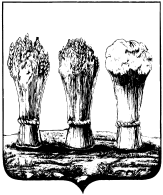 ПЕНЗЕНСКАЯ ГОРОДСКАЯ ДУМАРЕШЕНИЕ         ________________ 					                           № ___________ПроектО согласовании муниципальному бюджетному общеобразовательному учреждению гимназии № 42 г. Пензы передачи муниципального имущества по итогам проведения торгов на право заключениядоговора безвозмездного пользования имущества, расположенного по адресу: г. Пенза, ул. Одесская, 8  Руководствуясь  Федеральным законом от 06.10.2003 №131-ФЗ «Об общих принципах организации местного самоуправления в Российской Федерации»,            ст. 17.1 Федерального закона от 26.07.2006 № 135-ФЗ «О защите конкуренции», Положением «О порядке управления и распоряжения имуществом, находящимся в муниципальной собственности города Пензы», утвержденным решением Пензенской городской Думы от 26.06.2009 №78-7/5, и на основании статьи 22 Устава города Пензы, Пензенская городская Дума решила:Согласовать муниципальному бюджетному общеобразовательному учреждению гимназии № 42 г. Пензы передачу муниципального имущества по итогам проведения торгов на право заключения договора безвозмездного пользования части здания, расположенного по адресу:  г. Пенза, ул. Одесская, 8, общей площадью 137,1 кв.м (литер А, 1 этаж, номера помещений на поэтажном плане: 28-34), для проведения мастер-классов по 3-d моделированию, программированию и робототехнике сроком на 11 месяцев.Глава города							                          Н.М. Тактаров